Znak: OŚPI.6220.6.2021					Iłowa, dnia 13-04-2021Obwieszczenie o zakończeniu postępowania	Na podstawie art. 49 ustawy z dnia 14 czerwca 1960 r. Kodeks postępowania administracyjnego (tj. Dz. U. 2020 poz. 256 ze zm.), w związku z art. 74 ust. 3 ustawy z 3 października 2008 r. o udostępnianiu informacji o środowisku i jego ochronie, udziale społeczeństwa w ochronie środowiska oraz o ocenach oddziaływania na środowisko (tj. Dz. U. z 2020 r., poz. 283.) Burmistrz Iłowej zawiadamia, strony, iż zebrał niezbędne dowody i materiały do wydania decyzji o środowiskowych uwarunkowaniach dla przedsięwzięcia polegającego na:- budowie do dwóch elektrowni fotowoltaicznych Czyżówek o łącznej mocy do 2 MW wraz z niezbędną infrastrukturą techniczną Lokalizacja inwestycji: dz. nr 27/5, obręb Czyżówek gmina IłowaWnioskodawca: HSG Sun Sp zoo, ul. Okopowa 58/72 01-042 WarszawaMateriały dotyczące planowanego przedsięwzięcia oraz projekt decyzji kończącej postępowanie dostępne są do wglądu w referacie Ochrony Środowiska i Planowania Przestrzennego przy ul. Żeromskiego 25 pokój numer 1 (wejście od podwórza) w terminie 7 dni od dnia otrzymania zawiadomienia.  Stosownie do art. 36 §1 kpa informuję, iż w związku z umożliwieniem Stronom zapoznania się z materiałem dowodowym przedłużam przedmiotowe postepowanie do dnia 30-04-2021r.Otrzymują:HSG Sun Sp zoo, ul. Okopowa 58/72 01-042 Warszawa Strony postepowania poprzez wywieszenie obwieszczenia na stronie Urzędu Miejskiego w Iłowej www.ilowa.pl oraz tablicy ogłoszeń urzędu. A,a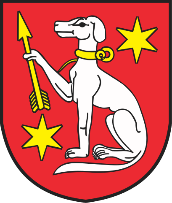 Burmistrz Iłowejul. Żeromskiego 2768-120 Iłowa068 368 14 00www.ilowa.plilowa@ilowa.pl